令和元年度　佐賀県波戸岬少年自然の家　主催事業令和初の年越し！！！大掃除は早めに済ませて・・・みんなで波戸に集まって年忘れと新年の準備をしませんか？毎年たくさんの「また来たい」をいただいている、名物プランです☆主催・会場｜佐賀県波戸岬少年自然の家 （〒847-0401　唐津市鎮西町名護屋5581-1）期日｜令和元年12月29日（日）～30日（月）＜1泊2日＞参加対象｜30家族 120名程度（ただし、原則として全日程参加できるご家族）日程｜下記のとおりです。※予定は変更になる場合がございます。予めご了承ください。参加料｜大人	3,500円（食事代1,800円、宿泊費・教材費他1,700円）	高校生～大学生	3,200円（食事代1,800円、宿泊費・教材費他1,400円）	小学生～中学生	3,000円（食事代1,800円、宿泊費・教材費他1,200円）	3歳以上～就学前	2,800円（食事代1,600円、宿泊費・教材費他1,200円）	3歳未満	300円（教材費、保険料他）※「凧（タコ）つくり」は自由参加のため代金は、別途徴収させていただきます誤送信防止のため、下記にもご記入ください。FAX　0955-51-1036申込期間｜１1月１8日（月）～１２月 ２０日（金）締切　※郵送の場合は必着申込方法｜●参加を希望される方は必要事項を記入の上、FAX・メール・郵送で当施設までお送りください。申し込みを受理しましたら確認のお電話を差し上げます。申し込み後、３日以上たっても連絡のない場合はご一報ください。●宿泊室の関係上、相部屋になる可能性がございます。予めご了承ください。結果は申込者全員に１２月 ２３日（月）までに通知します。その他｜個人情報の取り扱いには十分注意を払い、本事業においてのみ使用します。本事業の活動の様子を撮影した写真は、県または当施設の広報活動で使用させていただくことがございますので、予めご了承ください。インフルエンザ等の感染状況によっては中止する場合があります。携行品は、参加決定の皆さんに通知します。必要事項｜下記のとおりです。また、本紙を申込書としてお使いいただけます。（コピー可）【注文票】　凧作りを希望する方のみご記入ください。　　　　　　コマ作りは３歳以上の参加者全員が、1人１つずつ体験していただきます！　　―　問合せ・申込先　―――――――――――――――――――――――――――――　　　　佐賀県波戸岬少年自然の家　　　　　電　話｜0955-82-5507	　　　　　ファックス｜0955-51-1036　　　　　メール｜info@hadosyou-saga.jp	 　ホームページ｜http://www.hadosyou-saga.jp/          担　当｜原 顕太郎13:00　14:00　　　　　　　　　　　　　　  　17:30　19:00　　　　　　　　　　　　   　　21:3013:00　14:00　　　　　　　　　　　　　　  　17:30　19:00　　　　　　　　　　　　   　　21:3013:00　14:00　　　　　　　　　　　　　　  　17:30　19:00　　　　　　　　　　　　   　　21:3013:00　14:00　　　　　　　　　　　　　　  　17:30　19:00　　　　　　　　　　　　   　　21:3013:00　14:00　　　　　　　　　　　　　　  　17:30　19:00　　　　　　　　　　　　   　　21:3013:00　14:00　　　　　　　　　　　　　　  　17:30　19:00　　　　　　　　　　　　   　　21:3013:00　14:00　　　　　　　　　　　　　　  　17:30　19:00　　　　　　　　　　　　   　　21:3013:00　14:00　　　　　　　　　　　　　　  　17:30　19:00　　　　　　　　　　　　   　　21:3013:00　14:00　　　　　　　　　　　　　　  　17:30　19:00　　　　　　　　　　　　   　　21:30開会行事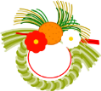 受　　    　付開会行事受　　    　付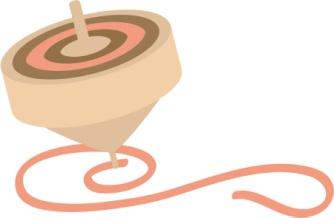 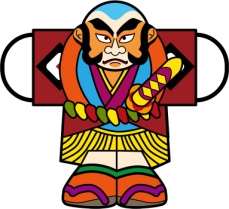 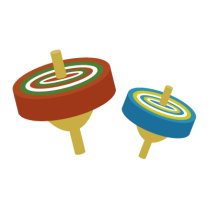 昔遊び体験！今回は“伝統遊び”を代表して「コマづくり・コマ回し」に挑戦！で回す、のコマを作ろう！！入浴入浴★令和になっても大盛況！ワクワクＨＡＤＯフェスタ★　みんなで食べて、笑って、盛り上がろう！ステージでは、今年もたくさんの出し物や特技のパフォーマンスが見られるかも！？（参加賞有）★令和になっても大盛況！ワクワクＨＡＤＯフェスタ★　みんなで食べて、笑って、盛り上がろう！ステージでは、今年もたくさんの出し物や特技のパフォーマンスが見られるかも！？（参加賞有）★令和になっても大盛況！ワクワクＨＡＤＯフェスタ★　みんなで食べて、笑って、盛り上がろう！ステージでは、今年もたくさんの出し物や特技のパフォーマンスが見られるかも！？（参加賞有）就寝7:00　9:30　　　　　　　　　　 　　　　　　　　　　　　　　　　　　　13:30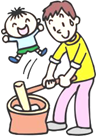 7:00　9:30　　　　　　　　　　 　　　　　　　　　　　　　　　　　　　13:307:00　9:30　　　　　　　　　　 　　　　　　　　　　　　　　　　　　　13:307:00　9:30　　　　　　　　　　 　　　　　　　　　　　　　　　　　　　13:307:00　9:30　　　　　　　　　　 　　　　　　　　　　　　　　　　　　　13:307:00　9:30　　　　　　　　　　 　　　　　　　　　　　　　　　　　　　13:307:00　9:30　　　　　　　　　　 　　　　　　　　　　　　　　　　　　　13:307:00　9:30　　　　　　　　　　 　　　　　　　　　　　　　　　　　　　13:307:00　9:30　　　　　　　　　　 　　　　　　　　　　　　　　　　　　　13:30朝食・宿舎整理起床・朝のつどいきなこ、いちご大福、チョコ!?恒例のファミリーもちつき大会これがないと今年は終われない！？ご家族みんなでぺったんぺったん♪自分でついた「おもち」の味は格別です♪♪きなこ、いちご大福、チョコ!?恒例のファミリーもちつき大会これがないと今年は終われない！？ご家族みんなでぺったんぺったん♪自分でついた「おもち」の味は格別です♪♪きなこ、いちご大福、チョコ!?恒例のファミリーもちつき大会これがないと今年は終われない！？ご家族みんなでぺったんぺったん♪自分でついた「おもち」の味は格別です♪♪閉会行事14:00解散予定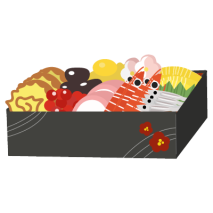 14:00解散予定代表者氏名：ご連絡先：【波戸岬！年末ふれあいプラン】12/29(日)～30(月)　参加申込書【波戸岬！年末ふれあいプラン】12/29(日)～30(月)　参加申込書【波戸岬！年末ふれあいプラン】12/29(日)～30(月)　参加申込書【波戸岬！年末ふれあいプラン】12/29(日)～30(月)　参加申込書【波戸岬！年末ふれあいプラン】12/29(日)～30(月)　参加申込書【波戸岬！年末ふれあいプラン】12/29(日)～30(月)　参加申込書【波戸岬！年末ふれあいプラン】12/29(日)～30(月)　参加申込書【波戸岬！年末ふれあいプラン】12/29(日)～30(月)　参加申込書郵便番号〒住所電話番号電話番号自宅携帯参加者名参加者名年齢学年性別備考（健康上の留意点、アレルギー等ありましたら、ご記入ください）備考（健康上の留意点、アレルギー等ありましたら、ご記入ください）備考（健康上の留意点、アレルギー等ありましたら、ご記入ください）ふりがなふりがなふりがなふりがなふりがなふりがなふりがなふりがなふりがなふりがな凧（たこ）作り　（1個200円）個合計金額円